                  Covid-19 salgını tedbirleri doğrultusunda öğrencilerimizin ve tüm personelimizin sağlığının korunması ve salgının yayılımının azaltılması amacıyla spor salonu ve oyun alanımız kullanıma kapatılmıştır. Orhan DURANOkul Müdürü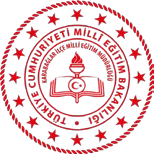 SPOR SALONLARI VE OYUN ALANLARI KULLANMA TALİMATIDoküman NoSPOR SALONLARI VE OYUN ALANLARI KULLANMA TALİMATIYayım TarihiSPOR SALONLARI VE OYUN ALANLARI KULLANMA TALİMATIRevizyon No00SPOR SALONLARI VE OYUN ALANLARI KULLANMA TALİMATIRevizyon Tarihi21 /09 /2020SPOR SALONLARI VE OYUN ALANLARI KULLANMA TALİMATISayfa No1/1